2019 高醫大推廣教育《育兒新手全攻略》報名簡章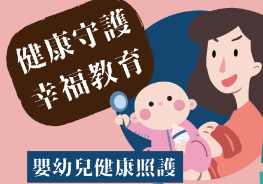 課程簡介【攻略一】介紹兒童認知與情緒發展以及兒童發展階段之因應遊戲技巧，透過講座及操作練習，貼近兒童發展以及正向互動的方式。【攻略二】以科學實證為基礎，從理論到應用，從應用到生活，透過課堂上的實際演練與模擬操作設計，如：擬真娃娃、標準病人、模擬情境、角色扮演等，類化為個人能力運用於生活之中。【攻略三】從醫療專業的觀點，聚焦於大多家長關注的健康議題,具體地給予解說及澄清，讓現代的新手爸媽在忙於工作的同時，依然可以有策略地具備應有的育兒醫療常識。上課時間：108年1月20日起至108年7月14日止，固定週日上午(詳細時間請參閱課程大綱)招收名額：各班需達12人以上開班，40人額滿。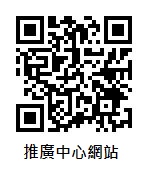 報名方式：（1）臨櫃報名：上班期間（星期一至五）上午9:00～17:00（中午不休息）請至本校勵學大樓3樓半教務處推廣教育中心（2）通訊報名：請將報名表填妥聯同報名費用（請購買郵局匯票，匯票受款人請寫「高雄醫學大學」）一起以掛號寄至高雄市三民區十全一路100號（高雄醫學大學教務處推廣教育中心　收）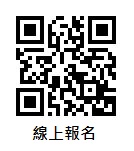 （3）網路報名: 報名網址http://dce.kmu.edu.tw/ 或掃「線上報名」QRCODE2019高醫大推廣教育課程「育兒新手全攻略」報名表姓    名性別性別□男    □女□男    □女身分證字號出生年月日出生年月日年    月    日年    月    日教育程度□0.無□1.小學 □2.國中□3.高中職□4.專科 □5.大學 □6.碩士□7.博士□0.無□1.小學 □2.國中□3.高中職□4.專科 □5.大學 □6.碩士□7.博士□0.無□1.小學 □2.國中□3.高中職□4.專科 □5.大學 □6.碩士□7.博士□0.無□1.小學 □2.國中□3.高中職□4.專科 □5.大學 □6.碩士□7.博士□0.無□1.小學 □2.國中□3.高中職□4.專科 □5.大學 □6.碩士□7.博士□0.無□1.小學 □2.國中□3.高中職□4.專科 □5.大學 □6.碩士□7.博士□0.無□1.小學 □2.國中□3.高中職□4.專科 □5.大學 □6.碩士□7.博士□0.無□1.小學 □2.國中□3.高中職□4.專科 □5.大學 □6.碩士□7.博士□0.無□1.小學 □2.國中□3.高中職□4.專科 □5.大學 □6.碩士□7.博士□0.無□1.小學 □2.國中□3.高中職□4.專科 □5.大學 □6.碩士□7.博士□0.無□1.小學 □2.國中□3.高中職□4.專科 □5.大學 □6.碩士□7.博士□0.無□1.小學 □2.國中□3.高中職□4.專科 □5.大學 □6.碩士□7.博士□0.無□1.小學 □2.國中□3.高中職□4.專科 □5.大學 □6.碩士□7.博士□0.無□1.小學 □2.國中□3.高中職□4.專科 □5.大學 □6.碩士□7.博士□0.無□1.小學 □2.國中□3.高中職□4.專科 □5.大學 □6.碩士□7.博士□0.無□1.小學 □2.國中□3.高中職□4.專科 □5.大學 □6.碩士□7.博士□0.無□1.小學 □2.國中□3.高中職□4.專科 □5.大學 □6.碩士□7.博士□0.無□1.小學 □2.國中□3.高中職□4.專科 □5.大學 □6.碩士□7.博士聯絡電話公:             私:手機(必填):公:             私:手機(必填):公:             私:手機(必填):公:             私:手機(必填):公:             私:手機(必填):公:             私:手機(必填):公:             私:手機(必填):公:             私:手機(必填):公:             私:手機(必填):公:             私:手機(必填):公:             私:手機(必填):E - mailE - mailE - mailE - mail聯絡電話公:             私:手機(必填):公:             私:手機(必填):公:             私:手機(必填):公:             私:手機(必填):公:             私:手機(必填):公:             私:手機(必填):公:             私:手機(必填):公:             私:手機(必填):公:             私:手機(必填):公:             私:手機(必填):公:             私:手機(必填):公務人員學習登錄公務人員學習登錄公務人員學習登錄公務人員學習登錄□是     □否□是     □否□是     □否住    址課程資訊來源   學校郵件   醫院海報   本中心網站   親友介紹   其他________________   學校郵件   醫院海報   本中心網站   親友介紹   其他________________   學校郵件   醫院海報   本中心網站   親友介紹   其他________________   學校郵件   醫院海報   本中心網站   親友介紹   其他________________   學校郵件   醫院海報   本中心網站   親友介紹   其他________________   學校郵件   醫院海報   本中心網站   親友介紹   其他________________   學校郵件   醫院海報   本中心網站   親友介紹   其他________________   學校郵件   醫院海報   本中心網站   親友介紹   其他________________   學校郵件   醫院海報   本中心網站   親友介紹   其他________________   學校郵件   醫院海報   本中心網站   親友介紹   其他________________   學校郵件   醫院海報   本中心網站   親友介紹   其他________________   學校郵件   醫院海報   本中心網站   親友介紹   其他________________   學校郵件   醫院海報   本中心網站   親友介紹   其他________________   學校郵件   醫院海報   本中心網站   親友介紹   其他________________   學校郵件   醫院海報   本中心網站   親友介紹   其他________________   學校郵件   醫院海報   本中心網站   親友介紹   其他________________   學校郵件   醫院海報   本中心網站   親友介紹   其他________________   學校郵件   醫院海報   本中心網站   親友介紹   其他________________注意事項【報名攻略價】108年1月4日下午5點前報名並繳費者可享早鳥9折優惠價凡4人同行或(一人報名2班)完成報名並繳費者皆享85折優惠價本校及中山大學教職員工生校友、舊生9折優惠價報名全攻略者可享85折優惠1.高雄醫學大學為協助學員進行報名相關作業之目的，需蒐集您的姓名、性別、身分證字號、電話、地址、出生年月日等個人資料（辨識類：C001、C003、C011、C013、C023、C038、C051），作為就學期間及台灣地區內進行聯繫，個人資料將保存1年。本校於蒐集您的個人資料時，若您不願意提供真實且完整的個人資料或有欄位未填寫，則可能對您的報名作業及參與本課程之權益有所影響。2.本人同意本表資料及上課時之個人肖像權由高雄醫學大學教務處推廣教育中心於執行相關業務範圍內進行蒐集、處理與利用。3.如欲行使其他個人資料保護法第3條的當事人權利，請洽本校教務處推廣教育中心。（extend@kmu.edu.tw；（07） 3121101-2270）本人已詳細閱讀上列告知事項且完全明瞭其內容。【學員簽章：                  】【報名攻略價】108年1月4日下午5點前報名並繳費者可享早鳥9折優惠價凡4人同行或(一人報名2班)完成報名並繳費者皆享85折優惠價本校及中山大學教職員工生校友、舊生9折優惠價報名全攻略者可享85折優惠1.高雄醫學大學為協助學員進行報名相關作業之目的，需蒐集您的姓名、性別、身分證字號、電話、地址、出生年月日等個人資料（辨識類：C001、C003、C011、C013、C023、C038、C051），作為就學期間及台灣地區內進行聯繫，個人資料將保存1年。本校於蒐集您的個人資料時，若您不願意提供真實且完整的個人資料或有欄位未填寫，則可能對您的報名作業及參與本課程之權益有所影響。2.本人同意本表資料及上課時之個人肖像權由高雄醫學大學教務處推廣教育中心於執行相關業務範圍內進行蒐集、處理與利用。3.如欲行使其他個人資料保護法第3條的當事人權利，請洽本校教務處推廣教育中心。（extend@kmu.edu.tw；（07） 3121101-2270）本人已詳細閱讀上列告知事項且完全明瞭其內容。【學員簽章：                  】【報名攻略價】108年1月4日下午5點前報名並繳費者可享早鳥9折優惠價凡4人同行或(一人報名2班)完成報名並繳費者皆享85折優惠價本校及中山大學教職員工生校友、舊生9折優惠價報名全攻略者可享85折優惠1.高雄醫學大學為協助學員進行報名相關作業之目的，需蒐集您的姓名、性別、身分證字號、電話、地址、出生年月日等個人資料（辨識類：C001、C003、C011、C013、C023、C038、C051），作為就學期間及台灣地區內進行聯繫，個人資料將保存1年。本校於蒐集您的個人資料時，若您不願意提供真實且完整的個人資料或有欄位未填寫，則可能對您的報名作業及參與本課程之權益有所影響。2.本人同意本表資料及上課時之個人肖像權由高雄醫學大學教務處推廣教育中心於執行相關業務範圍內進行蒐集、處理與利用。3.如欲行使其他個人資料保護法第3條的當事人權利，請洽本校教務處推廣教育中心。（extend@kmu.edu.tw；（07） 3121101-2270）本人已詳細閱讀上列告知事項且完全明瞭其內容。【學員簽章：                  】【報名攻略價】108年1月4日下午5點前報名並繳費者可享早鳥9折優惠價凡4人同行或(一人報名2班)完成報名並繳費者皆享85折優惠價本校及中山大學教職員工生校友、舊生9折優惠價報名全攻略者可享85折優惠1.高雄醫學大學為協助學員進行報名相關作業之目的，需蒐集您的姓名、性別、身分證字號、電話、地址、出生年月日等個人資料（辨識類：C001、C003、C011、C013、C023、C038、C051），作為就學期間及台灣地區內進行聯繫，個人資料將保存1年。本校於蒐集您的個人資料時，若您不願意提供真實且完整的個人資料或有欄位未填寫，則可能對您的報名作業及參與本課程之權益有所影響。2.本人同意本表資料及上課時之個人肖像權由高雄醫學大學教務處推廣教育中心於執行相關業務範圍內進行蒐集、處理與利用。3.如欲行使其他個人資料保護法第3條的當事人權利，請洽本校教務處推廣教育中心。（extend@kmu.edu.tw；（07） 3121101-2270）本人已詳細閱讀上列告知事項且完全明瞭其內容。【學員簽章：                  】【報名攻略價】108年1月4日下午5點前報名並繳費者可享早鳥9折優惠價凡4人同行或(一人報名2班)完成報名並繳費者皆享85折優惠價本校及中山大學教職員工生校友、舊生9折優惠價報名全攻略者可享85折優惠1.高雄醫學大學為協助學員進行報名相關作業之目的，需蒐集您的姓名、性別、身分證字號、電話、地址、出生年月日等個人資料（辨識類：C001、C003、C011、C013、C023、C038、C051），作為就學期間及台灣地區內進行聯繫，個人資料將保存1年。本校於蒐集您的個人資料時，若您不願意提供真實且完整的個人資料或有欄位未填寫，則可能對您的報名作業及參與本課程之權益有所影響。2.本人同意本表資料及上課時之個人肖像權由高雄醫學大學教務處推廣教育中心於執行相關業務範圍內進行蒐集、處理與利用。3.如欲行使其他個人資料保護法第3條的當事人權利，請洽本校教務處推廣教育中心。（extend@kmu.edu.tw；（07） 3121101-2270）本人已詳細閱讀上列告知事項且完全明瞭其內容。【學員簽章：                  】【報名攻略價】108年1月4日下午5點前報名並繳費者可享早鳥9折優惠價凡4人同行或(一人報名2班)完成報名並繳費者皆享85折優惠價本校及中山大學教職員工生校友、舊生9折優惠價報名全攻略者可享85折優惠1.高雄醫學大學為協助學員進行報名相關作業之目的，需蒐集您的姓名、性別、身分證字號、電話、地址、出生年月日等個人資料（辨識類：C001、C003、C011、C013、C023、C038、C051），作為就學期間及台灣地區內進行聯繫，個人資料將保存1年。本校於蒐集您的個人資料時，若您不願意提供真實且完整的個人資料或有欄位未填寫，則可能對您的報名作業及參與本課程之權益有所影響。2.本人同意本表資料及上課時之個人肖像權由高雄醫學大學教務處推廣教育中心於執行相關業務範圍內進行蒐集、處理與利用。3.如欲行使其他個人資料保護法第3條的當事人權利，請洽本校教務處推廣教育中心。（extend@kmu.edu.tw；（07） 3121101-2270）本人已詳細閱讀上列告知事項且完全明瞭其內容。【學員簽章：                  】【報名攻略價】108年1月4日下午5點前報名並繳費者可享早鳥9折優惠價凡4人同行或(一人報名2班)完成報名並繳費者皆享85折優惠價本校及中山大學教職員工生校友、舊生9折優惠價報名全攻略者可享85折優惠1.高雄醫學大學為協助學員進行報名相關作業之目的，需蒐集您的姓名、性別、身分證字號、電話、地址、出生年月日等個人資料（辨識類：C001、C003、C011、C013、C023、C038、C051），作為就學期間及台灣地區內進行聯繫，個人資料將保存1年。本校於蒐集您的個人資料時，若您不願意提供真實且完整的個人資料或有欄位未填寫，則可能對您的報名作業及參與本課程之權益有所影響。2.本人同意本表資料及上課時之個人肖像權由高雄醫學大學教務處推廣教育中心於執行相關業務範圍內進行蒐集、處理與利用。3.如欲行使其他個人資料保護法第3條的當事人權利，請洽本校教務處推廣教育中心。（extend@kmu.edu.tw；（07） 3121101-2270）本人已詳細閱讀上列告知事項且完全明瞭其內容。【學員簽章：                  】【報名攻略價】108年1月4日下午5點前報名並繳費者可享早鳥9折優惠價凡4人同行或(一人報名2班)完成報名並繳費者皆享85折優惠價本校及中山大學教職員工生校友、舊生9折優惠價報名全攻略者可享85折優惠1.高雄醫學大學為協助學員進行報名相關作業之目的，需蒐集您的姓名、性別、身分證字號、電話、地址、出生年月日等個人資料（辨識類：C001、C003、C011、C013、C023、C038、C051），作為就學期間及台灣地區內進行聯繫，個人資料將保存1年。本校於蒐集您的個人資料時，若您不願意提供真實且完整的個人資料或有欄位未填寫，則可能對您的報名作業及參與本課程之權益有所影響。2.本人同意本表資料及上課時之個人肖像權由高雄醫學大學教務處推廣教育中心於執行相關業務範圍內進行蒐集、處理與利用。3.如欲行使其他個人資料保護法第3條的當事人權利，請洽本校教務處推廣教育中心。（extend@kmu.edu.tw；（07） 3121101-2270）本人已詳細閱讀上列告知事項且完全明瞭其內容。【學員簽章：                  】【報名攻略價】108年1月4日下午5點前報名並繳費者可享早鳥9折優惠價凡4人同行或(一人報名2班)完成報名並繳費者皆享85折優惠價本校及中山大學教職員工生校友、舊生9折優惠價報名全攻略者可享85折優惠1.高雄醫學大學為協助學員進行報名相關作業之目的，需蒐集您的姓名、性別、身分證字號、電話、地址、出生年月日等個人資料（辨識類：C001、C003、C011、C013、C023、C038、C051），作為就學期間及台灣地區內進行聯繫，個人資料將保存1年。本校於蒐集您的個人資料時，若您不願意提供真實且完整的個人資料或有欄位未填寫，則可能對您的報名作業及參與本課程之權益有所影響。2.本人同意本表資料及上課時之個人肖像權由高雄醫學大學教務處推廣教育中心於執行相關業務範圍內進行蒐集、處理與利用。3.如欲行使其他個人資料保護法第3條的當事人權利，請洽本校教務處推廣教育中心。（extend@kmu.edu.tw；（07） 3121101-2270）本人已詳細閱讀上列告知事項且完全明瞭其內容。【學員簽章：                  】【報名攻略價】108年1月4日下午5點前報名並繳費者可享早鳥9折優惠價凡4人同行或(一人報名2班)完成報名並繳費者皆享85折優惠價本校及中山大學教職員工生校友、舊生9折優惠價報名全攻略者可享85折優惠1.高雄醫學大學為協助學員進行報名相關作業之目的，需蒐集您的姓名、性別、身分證字號、電話、地址、出生年月日等個人資料（辨識類：C001、C003、C011、C013、C023、C038、C051），作為就學期間及台灣地區內進行聯繫，個人資料將保存1年。本校於蒐集您的個人資料時，若您不願意提供真實且完整的個人資料或有欄位未填寫，則可能對您的報名作業及參與本課程之權益有所影響。2.本人同意本表資料及上課時之個人肖像權由高雄醫學大學教務處推廣教育中心於執行相關業務範圍內進行蒐集、處理與利用。3.如欲行使其他個人資料保護法第3條的當事人權利，請洽本校教務處推廣教育中心。（extend@kmu.edu.tw；（07） 3121101-2270）本人已詳細閱讀上列告知事項且完全明瞭其內容。【學員簽章：                  】【報名攻略價】108年1月4日下午5點前報名並繳費者可享早鳥9折優惠價凡4人同行或(一人報名2班)完成報名並繳費者皆享85折優惠價本校及中山大學教職員工生校友、舊生9折優惠價報名全攻略者可享85折優惠1.高雄醫學大學為協助學員進行報名相關作業之目的，需蒐集您的姓名、性別、身分證字號、電話、地址、出生年月日等個人資料（辨識類：C001、C003、C011、C013、C023、C038、C051），作為就學期間及台灣地區內進行聯繫，個人資料將保存1年。本校於蒐集您的個人資料時，若您不願意提供真實且完整的個人資料或有欄位未填寫，則可能對您的報名作業及參與本課程之權益有所影響。2.本人同意本表資料及上課時之個人肖像權由高雄醫學大學教務處推廣教育中心於執行相關業務範圍內進行蒐集、處理與利用。3.如欲行使其他個人資料保護法第3條的當事人權利，請洽本校教務處推廣教育中心。（extend@kmu.edu.tw；（07） 3121101-2270）本人已詳細閱讀上列告知事項且完全明瞭其內容。【學員簽章：                  】【報名攻略價】108年1月4日下午5點前報名並繳費者可享早鳥9折優惠價凡4人同行或(一人報名2班)完成報名並繳費者皆享85折優惠價本校及中山大學教職員工生校友、舊生9折優惠價報名全攻略者可享85折優惠1.高雄醫學大學為協助學員進行報名相關作業之目的，需蒐集您的姓名、性別、身分證字號、電話、地址、出生年月日等個人資料（辨識類：C001、C003、C011、C013、C023、C038、C051），作為就學期間及台灣地區內進行聯繫，個人資料將保存1年。本校於蒐集您的個人資料時，若您不願意提供真實且完整的個人資料或有欄位未填寫，則可能對您的報名作業及參與本課程之權益有所影響。2.本人同意本表資料及上課時之個人肖像權由高雄醫學大學教務處推廣教育中心於執行相關業務範圍內進行蒐集、處理與利用。3.如欲行使其他個人資料保護法第3條的當事人權利，請洽本校教務處推廣教育中心。（extend@kmu.edu.tw；（07） 3121101-2270）本人已詳細閱讀上列告知事項且完全明瞭其內容。【學員簽章：                  】【報名攻略價】108年1月4日下午5點前報名並繳費者可享早鳥9折優惠價凡4人同行或(一人報名2班)完成報名並繳費者皆享85折優惠價本校及中山大學教職員工生校友、舊生9折優惠價報名全攻略者可享85折優惠1.高雄醫學大學為協助學員進行報名相關作業之目的，需蒐集您的姓名、性別、身分證字號、電話、地址、出生年月日等個人資料（辨識類：C001、C003、C011、C013、C023、C038、C051），作為就學期間及台灣地區內進行聯繫，個人資料將保存1年。本校於蒐集您的個人資料時，若您不願意提供真實且完整的個人資料或有欄位未填寫，則可能對您的報名作業及參與本課程之權益有所影響。2.本人同意本表資料及上課時之個人肖像權由高雄醫學大學教務處推廣教育中心於執行相關業務範圍內進行蒐集、處理與利用。3.如欲行使其他個人資料保護法第3條的當事人權利，請洽本校教務處推廣教育中心。（extend@kmu.edu.tw；（07） 3121101-2270）本人已詳細閱讀上列告知事項且完全明瞭其內容。【學員簽章：                  】【報名攻略價】108年1月4日下午5點前報名並繳費者可享早鳥9折優惠價凡4人同行或(一人報名2班)完成報名並繳費者皆享85折優惠價本校及中山大學教職員工生校友、舊生9折優惠價報名全攻略者可享85折優惠1.高雄醫學大學為協助學員進行報名相關作業之目的，需蒐集您的姓名、性別、身分證字號、電話、地址、出生年月日等個人資料（辨識類：C001、C003、C011、C013、C023、C038、C051），作為就學期間及台灣地區內進行聯繫，個人資料將保存1年。本校於蒐集您的個人資料時，若您不願意提供真實且完整的個人資料或有欄位未填寫，則可能對您的報名作業及參與本課程之權益有所影響。2.本人同意本表資料及上課時之個人肖像權由高雄醫學大學教務處推廣教育中心於執行相關業務範圍內進行蒐集、處理與利用。3.如欲行使其他個人資料保護法第3條的當事人權利，請洽本校教務處推廣教育中心。（extend@kmu.edu.tw；（07） 3121101-2270）本人已詳細閱讀上列告知事項且完全明瞭其內容。【學員簽章：                  】【報名攻略價】108年1月4日下午5點前報名並繳費者可享早鳥9折優惠價凡4人同行或(一人報名2班)完成報名並繳費者皆享85折優惠價本校及中山大學教職員工生校友、舊生9折優惠價報名全攻略者可享85折優惠1.高雄醫學大學為協助學員進行報名相關作業之目的，需蒐集您的姓名、性別、身分證字號、電話、地址、出生年月日等個人資料（辨識類：C001、C003、C011、C013、C023、C038、C051），作為就學期間及台灣地區內進行聯繫，個人資料將保存1年。本校於蒐集您的個人資料時，若您不願意提供真實且完整的個人資料或有欄位未填寫，則可能對您的報名作業及參與本課程之權益有所影響。2.本人同意本表資料及上課時之個人肖像權由高雄醫學大學教務處推廣教育中心於執行相關業務範圍內進行蒐集、處理與利用。3.如欲行使其他個人資料保護法第3條的當事人權利，請洽本校教務處推廣教育中心。（extend@kmu.edu.tw；（07） 3121101-2270）本人已詳細閱讀上列告知事項且完全明瞭其內容。【學員簽章：                  】【報名攻略價】108年1月4日下午5點前報名並繳費者可享早鳥9折優惠價凡4人同行或(一人報名2班)完成報名並繳費者皆享85折優惠價本校及中山大學教職員工生校友、舊生9折優惠價報名全攻略者可享85折優惠1.高雄醫學大學為協助學員進行報名相關作業之目的，需蒐集您的姓名、性別、身分證字號、電話、地址、出生年月日等個人資料（辨識類：C001、C003、C011、C013、C023、C038、C051），作為就學期間及台灣地區內進行聯繫，個人資料將保存1年。本校於蒐集您的個人資料時，若您不願意提供真實且完整的個人資料或有欄位未填寫，則可能對您的報名作業及參與本課程之權益有所影響。2.本人同意本表資料及上課時之個人肖像權由高雄醫學大學教務處推廣教育中心於執行相關業務範圍內進行蒐集、處理與利用。3.如欲行使其他個人資料保護法第3條的當事人權利，請洽本校教務處推廣教育中心。（extend@kmu.edu.tw；（07） 3121101-2270）本人已詳細閱讀上列告知事項且完全明瞭其內容。【學員簽章：                  】【報名攻略價】108年1月4日下午5點前報名並繳費者可享早鳥9折優惠價凡4人同行或(一人報名2班)完成報名並繳費者皆享85折優惠價本校及中山大學教職員工生校友、舊生9折優惠價報名全攻略者可享85折優惠1.高雄醫學大學為協助學員進行報名相關作業之目的，需蒐集您的姓名、性別、身分證字號、電話、地址、出生年月日等個人資料（辨識類：C001、C003、C011、C013、C023、C038、C051），作為就學期間及台灣地區內進行聯繫，個人資料將保存1年。本校於蒐集您的個人資料時，若您不願意提供真實且完整的個人資料或有欄位未填寫，則可能對您的報名作業及參與本課程之權益有所影響。2.本人同意本表資料及上課時之個人肖像權由高雄醫學大學教務處推廣教育中心於執行相關業務範圍內進行蒐集、處理與利用。3.如欲行使其他個人資料保護法第3條的當事人權利，請洽本校教務處推廣教育中心。（extend@kmu.edu.tw；（07） 3121101-2270）本人已詳細閱讀上列告知事項且完全明瞭其內容。【學員簽章：                  】【報名攻略價】108年1月4日下午5點前報名並繳費者可享早鳥9折優惠價凡4人同行或(一人報名2班)完成報名並繳費者皆享85折優惠價本校及中山大學教職員工生校友、舊生9折優惠價報名全攻略者可享85折優惠1.高雄醫學大學為協助學員進行報名相關作業之目的，需蒐集您的姓名、性別、身分證字號、電話、地址、出生年月日等個人資料（辨識類：C001、C003、C011、C013、C023、C038、C051），作為就學期間及台灣地區內進行聯繫，個人資料將保存1年。本校於蒐集您的個人資料時，若您不願意提供真實且完整的個人資料或有欄位未填寫，則可能對您的報名作業及參與本課程之權益有所影響。2.本人同意本表資料及上課時之個人肖像權由高雄醫學大學教務處推廣教育中心於執行相關業務範圍內進行蒐集、處理與利用。3.如欲行使其他個人資料保護法第3條的當事人權利，請洽本校教務處推廣教育中心。（extend@kmu.edu.tw；（07） 3121101-2270）本人已詳細閱讀上列告知事項且完全明瞭其內容。【學員簽章：                  】參加課程選項參加課程選項參加課程選項參加課程選項參加課程選項參加課程選項參加課程選項參加課程選項參加課程選項參加課程選項參加課程選項推廣學號推廣學號推廣學號推廣學號承辦人簽章承辦人簽章收費簽章開課序號 (107-1)94233001開課序號(107-2)94233001開課序號(107-2)94233001開課序號(107-2)94233001開課序號(107-2)94233002開課序號(107-2)94233002開課序號(107-2)94233002開課序號(107-2)94233002開課序號(107-1)94234001開課序號(107-1)94234001開課序號(107-1)94234001推廣學號推廣學號推廣學號推廣學號攻略ㄧ$3500元攻略二 $3500元攻略二 $3500元攻略二 $3500元攻略三$3500元攻略三$3500元攻略三$3500元攻略三$3500元全攻略$8925元全攻略$8925元全攻略$8925元收費總額收費總額收費總額收費總額